PR 250: Strategic Public Relations: An 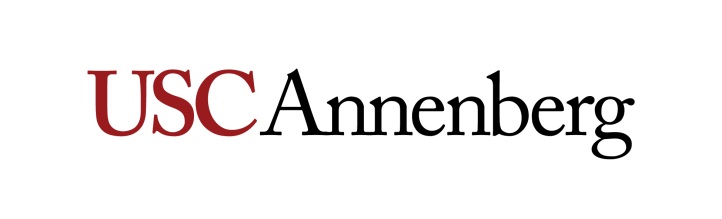 Introduction 4 unitsFall 2019 – Tuesdays – 9 a.m.-12:20 p.m.Section: 21186DLocation: ANN 405Instructor: Michael Chavez Booth (MCB)Office: ANN lobby or classroomOffice Hours: By appointment Contact Info:  chavezbo@usc.edu, 619.757.6392I. Course DescriptionThis course will familiarize students with strategies and practices in the growing field of public relations/strategic communication through analysis of landmark cases with special emphasis on historical roots, evolution, current and future practices. This course is the foundation of the public relations program.II. Overall Learning Objectives and AssessmentThe course is an introduction to public relations as a professional practice:What is public relations? What disciplines make up the public relations profession? Where might you fit in? How is public relations practiced in the U.S. and abroad, in a corporation, an agency, government/politics, and in the non‐profit sector?Public relations means different things to different people. We will define what it means to be a public relations professional, how you learn the public relations craft, and how you develop and hone your public relations skills. We will cover the basic process of public relations–research, planning, communication, evaluation – and the use of communications strategies to achieve organizational goals.We will explore the exciting world of PR through lectures, relevant articles, practical exercises, case studies, and guest speakers.Course OutcomesUpon successful completion of PR 250 Strategic Public Relations: An Introduction, students will understand the fundamentals of public relations including its history, principles, functions and techniques. Students will be able to:Explain concepts and problem-solving techniques in public relations.Describe how the field of public relations affects, and is affected by, a wide diversity of audiences in the global community. Engage in critical thinking to solve public relations issues.Apply key processes in public relations planning such as research, planning, strategies, tactics and evaluation.Describe the structure and substance of the profession in order to succeed in USC Annenberg’s undergraduate Public Relations Studies program.  III. Description of Assignments Every class will consist of the following (when applicable):Lecture / discussion – Everyone will participate. I will ask your thoughts and ideas. Lots of brainstorm sessions! Case studies – Among others, we will study PRSA Silver Anvil award winning case studies to understand what the best PR programs entail. “Case of the Week” summaries – Each week, students will brief the class with summaries of something in the news they thought was pitched or managed by a PR professional. A new campaign. A product launch. A crisis communications strategy. You’ll each present at least one news item in the course of the semester. Quizzes and midterm exam – Based on the textbook and in class lecture.Final group project/presentation – Development of a public relations campaign to be presented during the final class.IV. Gradinga. Breakdown of Grade b. Grading Scalec. Grading StandardsA rubric will be provided for each written assignment/project. For written papers, the grading standards are as follows:“A” – near professional in quality; one or no mistakes; clearly proofread and edited material, professionally organized. You follow instructions that we cover in class. Excellent organization and flow; original and creative thinking. You clearly demonstrate the concepts and ideas that we discuss in class and thoroughly follow the planning model. High end of scale: professionally presentable today as is.“B” – have two to five spelling, grammar or AP Style mistakes and shows potential as a good writer. You follow most of the instructions we cover in class. High end of scale will have at least one extraordinary element such as astonishingly creative idea or strategy. Some creativity shown. Publishable with medium editing. You demonstrate a general understanding of the ideas we discuss in class.“C” – have more than five errors (spelling, grammar, AP style). Poorly edited and/or proofread. Hackneyed elements such as trite strategies and tactics. Little or no facts/figures included. Little or no creativity shown. You don’t follow the planning model or you improperly apply concepts that we discussed in class.“D” – have more than 10 errors (spelling, grammar). Needs to be completely rewritten. Poorly organized with little or no understanding of the concepts we covered in class. Needs to work with writing coach.“F” – are not rewritable, late or not turned in.V. Assignment Submission Policy 1. All assignments are due at the beginning of class on the dates indicated. I will accept early assignments, but I will not accept late assignments. Late assignments will automatically be given a grade of 0/F.2. Assignments must be submitted via Blackboard, unless I have given you different instructions.
VI. Required Readings and Supplementary Materials Textbook—Teruggi Page, J & Parnell, L (2018): Introduction to Strategic Public Relations: Digital, Global, and Socially Responsible Communication, 1st edition, ISBN-13: 978-1506358031, ISBN-10: 1506358039Besides reading the required textbook, you must keep up with current events. Please browse one or more of the following PR news websites. Periodically we have class discussions based on news/case studies from these news sites. prweek.comprnewsonlin.com prdaily.comodywerpr.comadweek.comVII. Laptop PolicyAll undergraduate and graduate Annenberg majors and minors are required to have a PC or Apple laptop that can be used in Annenberg classes. Please refer to the Annenberg Virtual Commons for more information. To connect to USC’s Secure Wireless network, please visit USC’s Information Technology Services website. VIII. Add/Drop Dates for Session 001 (15 weeks: 8/26/19 – 12/6/19) Friday, September 13: Last day to register and add classes for Session 001Friday, September 13: Last day to drop a class without a mark of “W,” except for Monday-only classes, and receive a refund for Session 001Friday, October 11: Last day to drop a course without a mark of “W” on the transcript.  [Please drop any course by the end of week three (or the week three equivalent for short sessions) to avoid tuition charges.]Friday, November 15: Last day to drop a class with a mark of “W” for Session 001IX. Course Schedule: A Weekly BreakdownImportant note to students: Be advised that this schedule is subject to change – and may change – based on the progress of the class, news events, and/or guest speaker availability. 
X. Policies and ProceduresBring laptops to every classStudents may not make up quizzes unless there’s a legitimate and approved absence for illnesses with a doctor’s note, athletes with an approved request, or for religious holidays.   InternshipsThe value of professional internships as part of the overall educational experience of our students has long been recognized by the School of Journalism. Accordingly, while internships are not required for successful completion of this course, any student enrolled in this course that undertakes and completes an approved, non-paid internship during this semester shall earn academic extra credit herein of an amount equal to 1 percent of the total available semester points for this course. To receive instructor approval, a student must request an internship letter from the Annenberg Career Development Office and bring it to the instructor to sign by the end of the third week of classes. The student must submit the signed letter to the media organization, along with the evaluation form provided by the Career Development Office.  The form should be filled out by the intern supervisor and returned to the instructor at the end of the semester. No credit will be given if an evaluation form is not turned into the instructor by the last day of class. Note: The internship must by unpaid and can only be applied to one journalism or public relations class. Statement on Academic Conduct and Support Systemsa. Academic ConductPlagiarism Presenting someone else’s ideas as your own, either verbatim or recast in your own words - is a serious academic offense with serious consequences. Please familiarize yourself with the discussion of plagiarism in SCampus in Section 11, Behavior Violating University Standards (https://policy.usc.edu/scampus-part-b/). Other forms of academic dishonesty are equally unacceptable. See additional information in SCampus and university policies on scientific misconduct (http://policy.usc.edu/scientific-misconduct/). USC School of Journalism Policy on Academic Integrity The following is the USC Annenberg School of Journalism’s policy on academic integrity and repeated in the syllabus for every course in the school:“Since its founding, the USC School of Journalism has maintained a commitment to the highest standards of ethical conduct and academic excellence.  Any student found plagiarizing, fabricating, cheating on examinations, and/or purchasing papers or other assignments faces sanctions ranging from an ‘F’ on the assignment to dismissal from the School of Journalism. All academic integrity violations will be reported to the office of Student Judicial Affairs & Community Standards (SJACS), as per university policy, as well as journalism school administrators.” In addition, it is assumed that the work you submit for this course is work you have produced entirely by yourself, and has not been previously produced by you for submission in another course or Learning Lab, without approval of the instructor. b. Support SystemsStudent Health Counseling Services - (213) 740-7711 – 24/7 on callengemannshc.usc.edu/counselingFree and confidential mental health treatment for students, including short-term psychotherapy, group counseling, stress fitness workshops, and crisis intervention. National Suicide Prevention Lifeline - 1 (800) 273-8255 – 24/7 on callsuicidepreventionlifeline.orgFree and confidential emotional support to people in suicidal crisis or emotional distress 24 hours a day, 7 days a week.Relationship and Sexual Violence Prevention Services (RSVP) - (213) 740-4900 – 24/7 on callengemannshc.usc.edu/rsvpFree and confidential therapy services, workshops, and training for situations related to gender-based harm.Office of Equity and Diversity (OED) | Title IX - (213) 740-5086equity.usc.edu, titleix.usc.eduInformation about how to get help or help a survivor of harassment or discrimination, rights of protected classes, reporting options, and additional resources for students, faculty, staff, visitors, and applicants. The university prohibits discrimination or harassment based on the following protected characteristics: race, color, national origin, ancestry, religion, sex, gender, gender identity, gender expression, sexual orientation, age, physical disability, medical condition, mental disability, marital status, pregnancy, veteran status, genetic information, and any other characteristic which may be specified in applicable laws and governmental regulations.Bias Assessment Response and Support - (213) 740-2421studentaffairs.usc.edu/bias-assessment-response-supportAvenue to report incidents of bias, hate crimes, and microaggressions for appropriate investigation and response.The Office of Disability Services and Programs - (213) 740-0776dsp.usc.eduSupport and accommodations for students with disabilities. Services include assistance in providing readers/notetakers/interpreters, special accommodations for test taking needs, assistance with architectural barriers, assistive technology, and support for individual needs.USC Support and Advocacy - (213) 821-4710studentaffairs.usc.edu/ssaAssists students and families in resolving complex personal, financial, and academic issues adversely affecting their success as a student.Diversity at USC - (213) 740-2101diversity.usc.eduInformation on events, programs and training, the Provost’s Diversity and Inclusion Council, Diversity Liaisons for each academic school, chronology, participation, and various resources for students. USC Emergency - UPC: (213) 740-4321, HSC: (323) 442-1000 – 24/7 on call dps.usc.edu, emergency.usc.eduEmergency assistance and avenue to report a crime. Latest updates regarding safety, including ways in which instruction will be continued if an officially declared emergency makes travel to campus infeasible.USC Department of Public Safety - UPC: (213) 740-6000, HSC: (323) 442-120 – 24/7 on call dps.usc.eduNon-emergency assistance or information.Annenberg Student Success Fundhttps://annenberg.usc.edu/current-students/resources/additional-funding-resources The Annenberg Student Success Fund is a donor-funded financial aid account available to USC Annenberg undergraduate and graduate students for non-tuition expenses related to extra- and co-curricular programs and opportunities.Breaking Bread Program [undergraduate students only]https://undergrad.usc.edu/faculty/bread/The Breaking Bread Program is designed to provide individual undergraduate students with an opportunity to meet and have scholarly discussions with faculty members outside of the normal classroom setting. Through this program, students and faculty enjoy good company and great conversation by literally “breaking bread” over a meal together and USC will pick up the tab! Your meal event can take place anywhere outside of the normal classroom setting. Your venue can be a restaurant or eatery on or off-campus.XI. About Your InstructorMichael Chavez Booth (MCB) has worked in brand communications for more than 10 years. In that time, he’s collaborated with numerous brands, personalities and startups across lifestyle, technology, sports, and even, street art.Before launching his own agency, MCB served as a VP at M&C Saatchi Sport & Entertainment, where he helped manage several consumer clients (Coca-Cola, Califia Farms and Red Bull, among others), support new business efforts and of course, grow the LA office.Prior to that, MCB worked at the National Basketball Association (NBA), dishing out PR assists for more than 25 marketing and promotional partners. He also helped drive executive communications efforts. MCB also spent several years at global agencies such as FleishmanHillard and Edelman, servicing a variety of national and international clients. He earned an M.A. in strategic public relations from the University of Southern California and a B.A. in business administration from the University of San Diego. MCB remains connected to his (USC) Trojan Family where he serves as an adjunct professor at the Annenberg School for Communication and Journalism.During the NFL season, you can find him at the Dignity Health Sports Park press box (Carson, Calif.) delivering PA for attending media. “Welcome to today’s game…”Assignment% of GradeQuizzes10%Homework and Assignments10%Midterm Exam 30%Final Group Project and Presentation 40%Participation10%TOTAL100%95% to 100%: A80% to 83%: B-67% to 69%: D+90% to 94%: A-77% to 79%: C+64% to 66%: D87% to 89%: B+74% to 76%: C60% to 63%: D-84% to 86%: B70% to 73%: C-0% to 59%: FTopics/Daily ActivitiesReadings and HomeworkDeliverable/Due DatesWeek 18/27PR 250 OverviewCourse overviewSyllabus reviewExpectationsPolicies and procedures Week 29/3The Origins of Public RelationsWhat is public relations?Misconceptions about public relationsThe history of PR – How it got started; how it has evolved into a strategic functionThe functions of PRThe model of public relationsPrefaceChapter 1Chapter 2Week 39/10The Public Relations Process: Research and TheoryWhy is research so important; how is it done; how to use itCommon PR research methodsThe role of strategy with regard to researchChapter 4Case of the Week Week 49/17The Public Relations Process: Planning, Objectives and TacticsPlanning: The value of a communications plan; how to create a planThe role of strategy with regard to planningPutting plan to actionThe role of strategy with regard to tacticsChapter 5Case of the Week Week 59/24The Public Relations Process: EvaluationHow to know if we succeededCommon PR evaluation methods Chapter 5Case of the Week Week 610/1Reaching Audiences through Mass Media Collateral materials: What are they? How are they used? Mass media: radio, TV, newspapers, blogs, etc.Chapter 6 Chapter 7 Chapter 8Case of the Week Week 710/8Public Opinion/Persuasion  Why public opinion mattersTips/best practices to help tell our story and persuade audiences Case of the Week Week 810/15Midterm Week 910/22Meeting and EventsPR campaigns often include large and small meetings and events. We’ll review types of events, event planning concepts and best practices.Case of the Week Week 1010/29PR in Corporations Corporate Social Responsibility, community relations, reputation management, social responsibility, employee communications and investor relationsChapters 10 and 11Case of the Week Week 1011/5Ethics and Law in Public RelationsEthical guidelines in PRHow does law affect PR?Chapter 3Case of the Week Week 1111/12Issues Management and Crisis CommunicationsWhat are conflicts and crisis situations?Conflict management lifecycleStrategies for dealing with issues, risks and crisisRestoring corporate reputationChapter 12Week 1211/19Preparation for final team project Presentation best practicesPublic speaking Dry run of presentations Week 1511/26Specialty Practice AreasWhat is PR and communications in sports, entertainment, non-profits, education and government Chapter 13 Chapter 14 Chapter 15Week 1612/3Special guest speaker Final presentation Qs FINAL EXAMDate: 12/12, 11 a.m. – 1 p.m. Final Team Presentations